Výuka hry na kytaru - Lekce 11 - Akord Dmi (= D moll), G7            Ahoj kytaristi, pokud trávíte jarní prázdniny doma je ideální čas na  vysvětlení dalších akordů D moll, G7.  Akord Dmi1. Snažte se poskládat prstíky podle fotky:   Prst č. 1 na strunu E1 (Emil), první pražec   Prst č. 2 na strunu G, druhý pražec   Prst č. 3 na strunu H, třetí pražec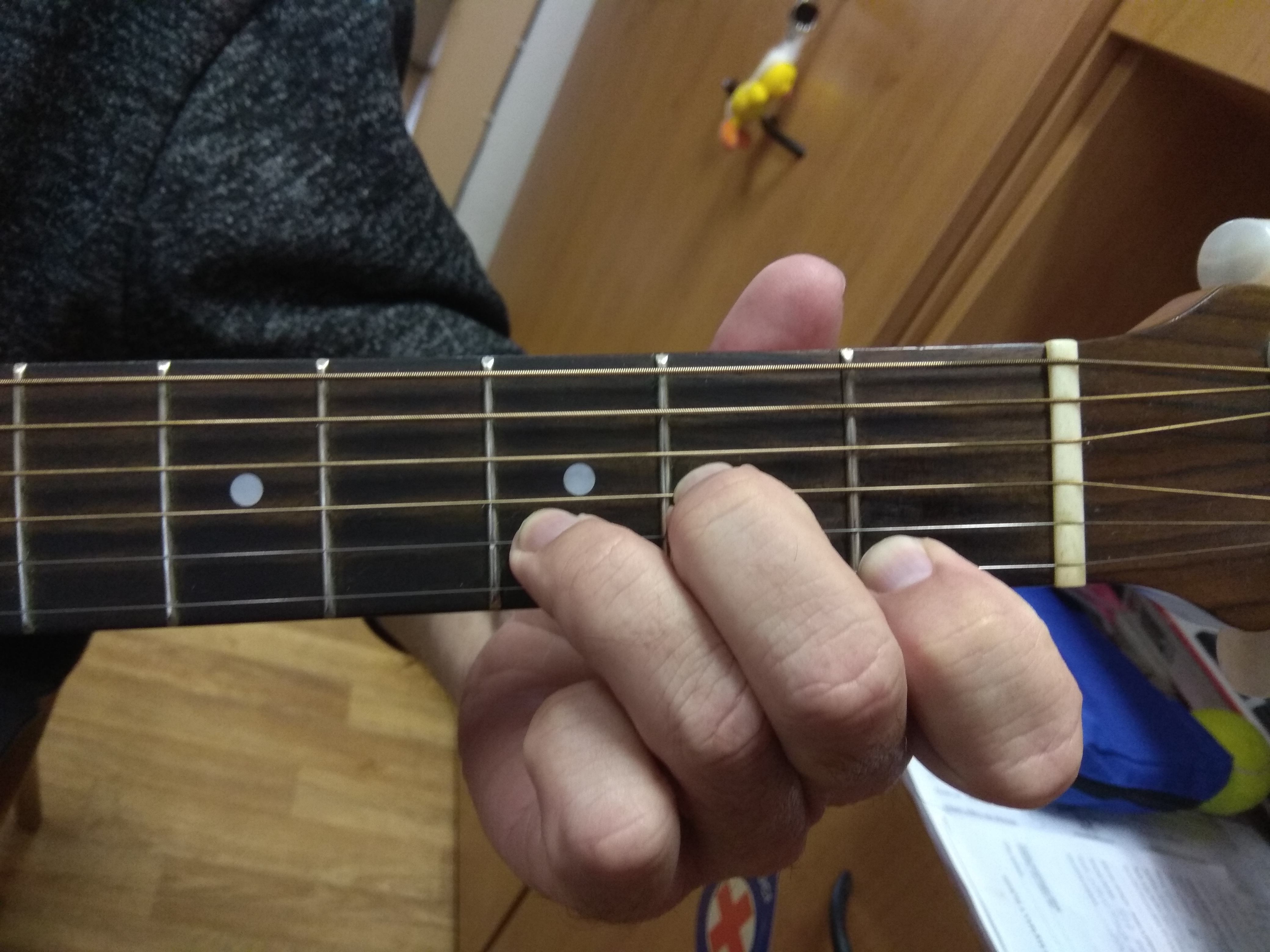 V již pro Vás známém videu je v čase 3:30 akord vysvětlený.
https://www.youtube.com/watch?v=mIht4Uly32o Akord Dmi si velice dobře procvičíte na písni:Tři citrónky (zpěvník - píseň č. 1)
https://www.youtube.com/watch?v=plESsW0Y1acAkord G71. Snažte se poskládat prstíky podle fotky:  Prst č. 1 na strunu E1, první pražec  Prst č. 2 na strunu A, druhý pražec  Prst č. 3 na strunu E2, třetí pražec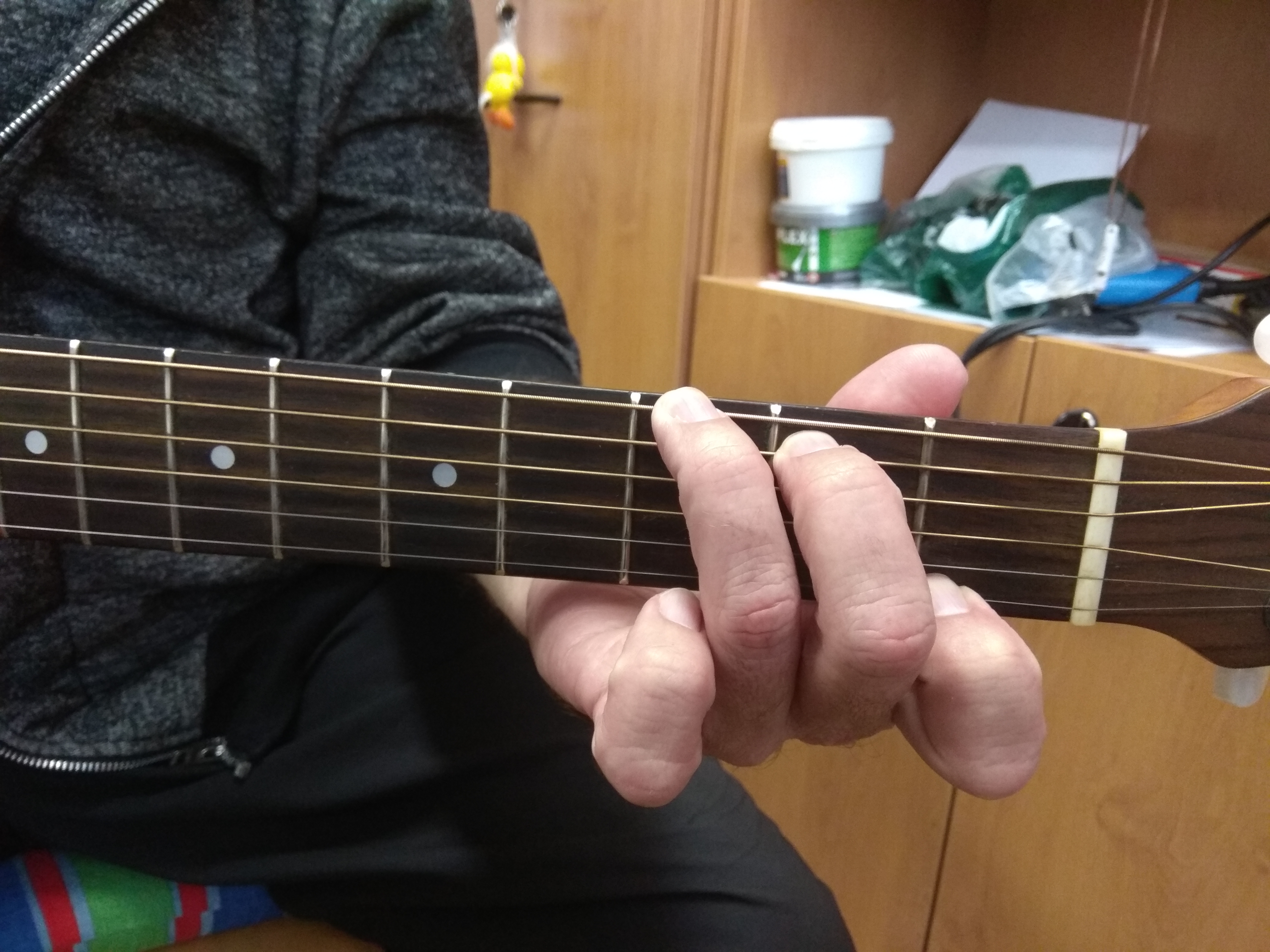 Akord G7 si můžete procvičit na písni:Montgomery (zpěvník  - píseň č. 18)https://www.youtube.com/watch?v=t4DYqU3YUQ0Oba nové akordy si můžete procvičit na známé pohádkové písničce 
„Není nutno“.Není nutno (zpěvník - píseň č. 46)https://www.youtube.com/watch?v=uiFIPCxI_ZoDůležité!!!D – dur na 4 spodní struny (E1, H, G, D)A – dur na 5 spodních strun (všechny struny kromě E2)G – dur na všechny strunyC – dur na všechny strunyAmi na 5 spodních strun (všechny struny kromě E2)E - dur na všechny strunyEmi na všechny strunyD7 na 4 spodní strunyA7 na na 5 spodních strunDmi na 4 spodní strunyH7 na všechny strunyG7 na všechny strunyHodně štěstí a zdraví přejí Pavel a Kristýna, příští týden pošleme další lekci.